Расписание занятий для 1 «Г» (доп.) классаВТОРНИК 10.11.2021УрокВремяСпособПредмет, учительТема урока (занятия)РесурсДомашнее заданиеВТОРНИК 10.11.2021108.30 – 09.00Самостоятельная работа.Математические представления,Железняк Д.В.«Игровые упражнения на перемещение в пространстве, на изменение положений частей тела».1.Совместно с родителями смотрим на картинку и выполняем упражнения.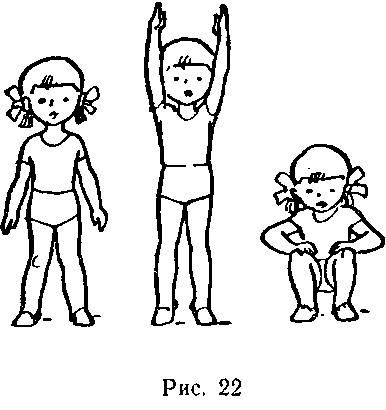 2. В сопровождении родителей каждое движение по 10 разВТОРНИК 10.11.2021209.20 – 09.50С помощью ЭОР/самостоятельная работаОкружающий природный мир, Железняк Д.В.Части суток. День-ночь.1.Совместно с родителями под руководством педагога смотрим видео:    https://youtu.be/2T8o2fCVknU2.Ответить на вопросы:Что мы делаем утром? (по возможности проговариваем)Что мы делаем вечером? (по возможности проговариваем)ВТОРНИК 10.11.2021ЗАВТРАК 09.50 – 10.20ЗАВТРАК 09.50 – 10.20ЗАВТРАК 09.50 – 10.20ЗАВТРАК 09.50 – 10.20ЗАВТРАК 09.50 – 10.20ЗАВТРАК 09.50 – 10.20ЗАВТРАК 09.50 – 10.20ВТОРНИК 10.11.2021310.20 – 10.50С помощью ЭОР/самостоятельная работа.Музыка и движение,Железняк Д.В.Бабушка Зима.1. Перейти по ссылке https://yandex.ru/video/search?text=развивающее+видео+для+маленьких+детей+Зима посмотреть развивающее видео, обратить внимание на виды занятий детей в зимний период, обсудить их.2. Совместно с родителями выполнить поделку «Снегопад» на картоне синего цвета. С помощью клея прикрепить кусочки ваты в виде снежинок и сугробов. ВТОРНИК 10.11.2021411.10-11.40С помощью ЭОР/самостоятельная работа.Коррекционно-развивающие занятия, Железняк Д.В.Меховой мишка и бумажный мишка.1.Перейти по ссылке https://youtu.be/UFjFXv6Qz6s актуализировать совместно с родителями знания о медведе.2. Лист коричневой бумаги под контролем родителей разорвать на маленькие кусочки, совместно с родителями выложить из них фигуру медведя: приклеить кусочки на клей.